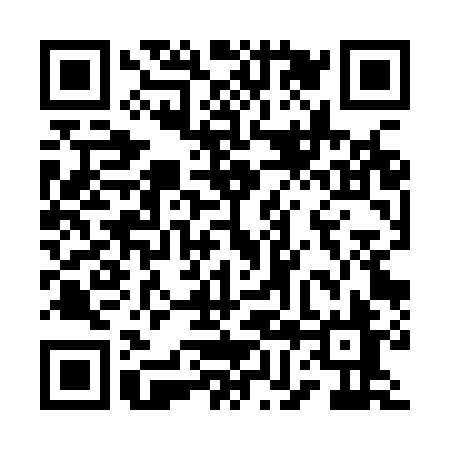 Ramadan times for Murcia, Murcia, SpainMon 11 Mar 2024 - Wed 10 Apr 2024High Latitude Method: Angle Based RulePrayer Calculation Method: Muslim World LeagueAsar Calculation Method: HanafiPrayer times provided by https://www.salahtimes.comDateDayFajrSuhurSunriseDhuhrAsrIftarMaghribIsha11Mon5:545:547:211:145:247:087:088:3112Tue5:525:527:201:145:257:097:098:3213Wed5:515:517:181:145:267:107:108:3314Thu5:495:497:171:145:267:117:118:3415Fri5:485:487:151:135:277:127:128:3516Sat5:465:467:141:135:287:137:138:3617Sun5:445:447:121:135:287:147:148:3718Mon5:435:437:111:125:297:157:158:3819Tue5:415:417:091:125:307:167:168:3920Wed5:395:397:081:125:317:177:178:4021Thu5:385:387:061:125:317:187:188:4122Fri5:365:367:041:115:327:197:198:4223Sat5:355:357:031:115:337:207:208:4324Sun5:335:337:011:115:337:217:218:4425Mon5:315:317:001:105:347:217:218:4526Tue5:295:296:581:105:347:227:228:4627Wed5:285:286:571:105:357:237:238:4728Thu5:265:266:551:095:367:247:248:4829Fri5:245:246:541:095:367:257:258:4930Sat5:235:236:521:095:377:267:268:5031Sun6:216:217:512:096:388:278:279:511Mon6:196:197:492:086:388:288:289:532Tue6:186:187:482:086:398:298:299:543Wed6:166:167:462:086:398:308:309:554Thu6:146:147:452:076:408:318:319:565Fri6:126:127:432:076:418:328:329:576Sat6:116:117:422:076:418:338:339:587Sun6:096:097:402:076:428:338:339:598Mon6:076:077:392:066:428:348:3410:009Tue6:056:057:372:066:438:358:3510:0210Wed6:046:047:362:066:438:368:3610:03